Основные понятияФорму федерального статистического наблюдения № 4-инновация "Сведения об инновационной деятельности организаций" ежегодно предоставляют юридические лица, кроме субъектов малого предпринимательства, осуществляющие экономическую деятельность в соответствии с Общероссийским классификатором видов экономической деятельности (ОКВЭД ОК 029-2007 (КДЕС Ред. 1.1.)) в сфере: растениеводство (код 01.1), – начиная с отчета за 2016 год;  животноводство (код 01.2) – начиная с отчета за 2016 год; растениеводство в сочетании с животноводством (смешанное сельское хозяйство) (код 01.3) – начиная с отчета за 2016 год; предоставление услуг в области растениеводства, декоративного садоводства и животноводства, кроме ветеринарных услуг (код 01.4) – начиная с отчета за 2016 год; добычи полезных ископаемых (Раздел С); обрабатывающих производств (Раздел D); производства и распределения электроэнергии, газа и воды (Раздел Е) (за исключением торговли электроэнергией (код 40.13.2); торговли газообразным топливом, подаваемым по распределительным сетям (код 40.22.2); торговли паром и горячей водой (тепловой энергией) (код 40.30.6) - начиная с отчета за 2013 год; монтажа  зданий и сооружений из сборных конструкций (код 45.21.7) – начиная с отчета за 2015 год; устройства покрытий зданий и сооружений (код 45.22) – начиная с отчета за 2015 год; производства прочих строительных работ (код 45.25) – начиная с отчета за 2015 год; связи (код 64); деятельности, связанной с использованием вычислительной техники и информационных технологий (код 72); научных исследований и разработок (начиная с отчета за 2011 год) (код 73); предоставления прочих видов услуг (код 74).  Инновационная деятельность – вид деятельности, связанный с трансформацией идей (обычно результатов научных исследований и разработок либо иных научно – технических достижений) в технологически новые или усовершенствованные продукты или услуги, внедренные на рынке, в новые или усовершенствованные технологические процессы или способы производства (передачи) услуг, использованные в практической деятельности.Экологические инновации - нововведения, реализуемые в рамках технологических, организационных или маркетинговых инноваций и направленные на повышение экологической безопасности как в процессе производства, так и в результате использования инновационной продукции. Специальные затраты, связанные с экологическими инновациями - затраты на производственно-технические и экологические мероприятия, если основной (главной) причиной их проведения является повышение экологической безопасности, улучшение или предотвращение негативного воздействия на окружающую среду. В специальных затратах, связанных с экологическими инновациями, отражаются суммарно все текущие и капитальные затраты организации, осуществляемые за счет собственных, заемных средств организации, либо средств государственного бюджета, осуществленные организацией в связи с разработкой и внедрением экологических инноваций. Начиная с отчета за 2016 год, информация разрабатывается с периодичностью 1 раз в 2 года за нечетные года.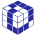 Специальные затраты, связанные с экологическими инновациями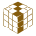 Источники и контактыИсточник форма - № 4-инновация «Сведения об инновационной деятельности организации» ПериодичностьГодовая Сроки обновления на сайтеСентябрь следующий за отчетным годом КонтактыГорева Е.А., т. 8 (495) 607-42-97